Кейс № 4 от 15.05.2020Воспитатель: Гильмиярова Р.Р.Познавательное развитие.ППБ  Беседа «В гости к старичку-лесовичку».Цель: продолжать знакомить детей с родным краем. Закрепить знания детей о лекарственных растениях, животных – санитарах леса.  Расширять словарный запас  дошкольников. Развивать воображение и логическое  мышление. Воспитывать любовь к своей природе, желание глубже познать её тайны. Закреплять знания ППБ.1.Игровая ситуация «Путешествие в гости к Старичку-лесовичку». Беседа о лесе, диких животных и птицах нашего края. Слушание аудиозаписи.2.Рассматривание «Лекарственные растения» - рассказ о пользе 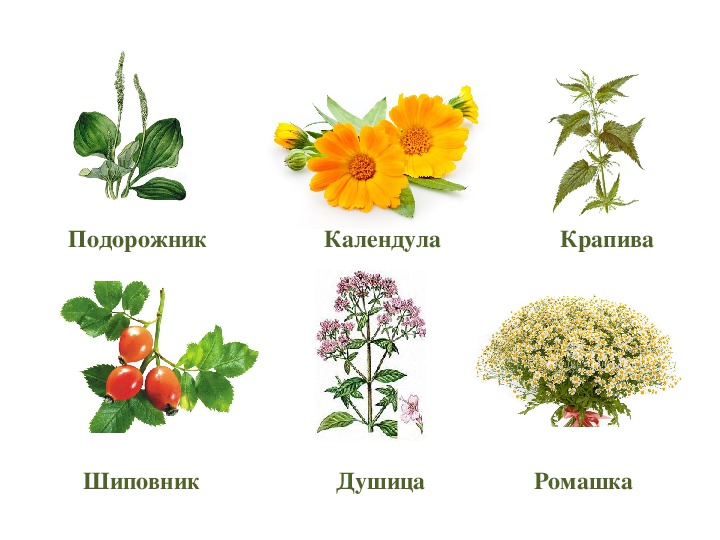 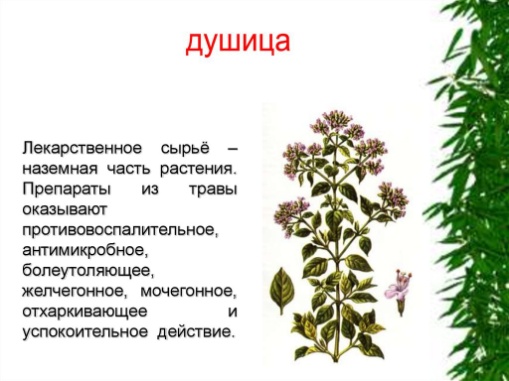 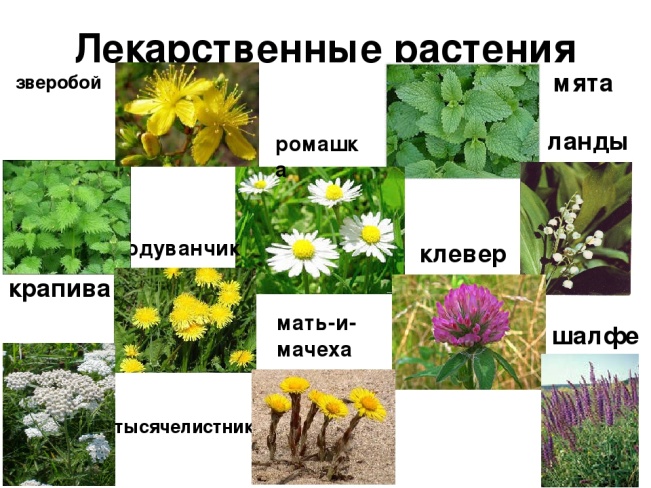 3. Чтение стихотворений о природе.https://infourok.ru/kartoteka-stihov-o-prirode-2326421.html4. Правила поведения в природе.- Ребята, вспомните с родителями правила поведения в природе и ППБ.- Нарисуйте мне ППБ (правила пожарной безопасности)  в природе.Сфотографируйте выполненное задание и отправьте его в группу Whats App или на почту    Gilmiyarova.rafisa@yandex.ruФизкультура на воздухе.Задачи: упражнять детей ходьбе и беге с выполнением заданий; повторить упражнения с мячом, в прыжках.Игровые упражнения.«Ловкие прыгуны». «Проведи мяч».«Пас друг другу». Игра «Летает – не летает».